Rheinpfalz vom 4. Oktober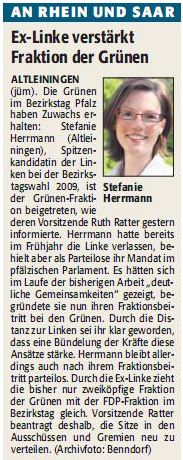 